地域の医療や介護に関わる皆様へ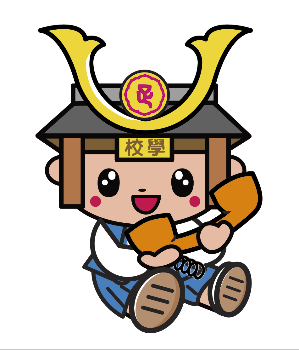 　相談支援者は、さまざまな分野の専門職です。食事内容・食事量・摂食嚥下など食べることに関すること、医療や介護に関する対応等、悩んだ時はお気軽にご相談ください。（なお、回答には時間を要する場合もあります、ご了承ください）　　　　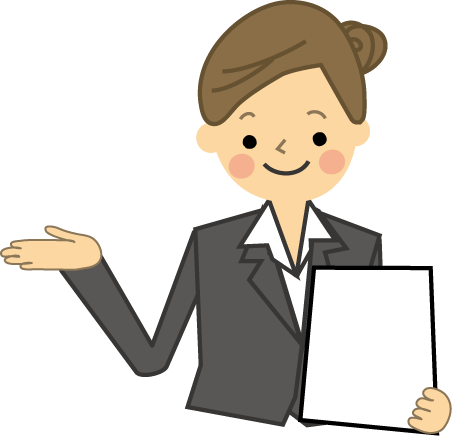 